Publicado en HALIFAX, NS el 20/08/2021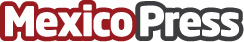 META anuncia que científicos de renombre se unirán al nuevo consejo asesor científicoMeta Materials Inc. (la "Compañía" o "META®") (NASDAQ:MMAT) un desarrollador de materiales funcionales y nanocompuestos de alto rendimiento, ha anunciado hoy la formación de un Consejo Asesor Científico ("Consejo") para apoyar su estrategia de innovación e inversión y da la bienvenida a Andrea Alu, Ph.D., Mark Brongersma, Ph.D. y Nader Engheta, Ph.DDatos de contacto:Mark KomonoskiSenior Vice President Integrous Communications1-877-255-8483 Nota de prensa publicada en: https://www.mexicopress.com.mx/meta-anuncia-que-cientificos-de-renombre-se Categorías: Internacional Ecología Investigación Científica Nombramientos Otras Industrias Otras ciencias http://www.mexicopress.com.mx